_______________________________________________________AB ,,KELIŲ PRIEŽIŪRA”  EVARŽYTYNĖS .LT PAKATOTINAI  PARDUODAMO ILGALAIKIO TURTO IR JO PRADINIŲ PARDAVIMO KAINŲ SĄRAŠAS2023 m. kovo 7 d.KaunasAB ,,KELIŲ PRIEŽIŪRA”  EVARŽYTYNĖS .LT PAKATOTINAI  PARDUODAMO ILGALAIKIO TURTO IR JO PRADINIŲ PARDAVIMO KAINŲ SĄRAŠAS2023 m. kovo 7 d.KaunasAB ,,KELIŲ PRIEŽIŪRA”  EVARŽYTYNĖS .LT PAKATOTINAI  PARDUODAMO ILGALAIKIO TURTO IR JO PRADINIŲ PARDAVIMO KAINŲ SĄRAŠAS2023 m. kovo 7 d.KaunasAB ,,KELIŲ PRIEŽIŪRA”  EVARŽYTYNĖS .LT PAKATOTINAI  PARDUODAMO ILGALAIKIO TURTO IR JO PRADINIŲ PARDAVIMO KAINŲ SĄRAŠAS2023 m. kovo 7 d.KaunasAB ,,KELIŲ PRIEŽIŪRA”  EVARŽYTYNĖS .LT PAKATOTINAI  PARDUODAMO ILGALAIKIO TURTO IR JO PRADINIŲ PARDAVIMO KAINŲ SĄRAŠAS2023 m. kovo 7 d.KaunasAB ,,KELIŲ PRIEŽIŪRA”  EVARŽYTYNĖS .LT PAKATOTINAI  PARDUODAMO ILGALAIKIO TURTO IR JO PRADINIŲ PARDAVIMO KAINŲ SĄRAŠAS2023 m. kovo 7 d.KaunasAB ,,KELIŲ PRIEŽIŪRA”  EVARŽYTYNĖS .LT PAKATOTINAI  PARDUODAMO ILGALAIKIO TURTO IR JO PRADINIŲ PARDAVIMO KAINŲ SĄRAŠAS2023 m. kovo 7 d.KaunasAB ,,KELIŲ PRIEŽIŪRA”  EVARŽYTYNĖS .LT PAKATOTINAI  PARDUODAMO ILGALAIKIO TURTO IR JO PRADINIŲ PARDAVIMO KAINŲ SĄRAŠAS2023 m. kovo 7 d.KaunasAB ,,KELIŲ PRIEŽIŪRA”  EVARŽYTYNĖS .LT PAKATOTINAI  PARDUODAMO ILGALAIKIO TURTO IR JO PRADINIŲ PARDAVIMO KAINŲ SĄRAŠAS2023 m. kovo 7 d.KaunasAB ,,KELIŲ PRIEŽIŪRA”  EVARŽYTYNĖS .LT PAKATOTINAI  PARDUODAMO ILGALAIKIO TURTO IR JO PRADINIŲ PARDAVIMO KAINŲ SĄRAŠAS2023 m. kovo 7 d.KaunasAB ,,KELIŲ PRIEŽIŪRA”  EVARŽYTYNĖS .LT PAKATOTINAI  PARDUODAMO ILGALAIKIO TURTO IR JO PRADINIŲ PARDAVIMO KAINŲ SĄRAŠAS2023 m. kovo 7 d.KaunasAB ,,KELIŲ PRIEŽIŪRA”  EVARŽYTYNĖS .LT PAKATOTINAI  PARDUODAMO ILGALAIKIO TURTO IR JO PRADINIŲ PARDAVIMO KAINŲ SĄRAŠAS2023 m. kovo 7 d.KaunasEil.               Nr.Ilgalaikio turto pavadinimas, markė, modelisValst.Nr.Inv.Nr.Kiekis,vnt.Įvedimo  į eksplotacijądataTurto pripažinimo netinkamu naudoti priežastysTurto pripažinimo netinkamu naudoti priežastysPradinė pardavimo kainaTelefonai informacijaiTelefonai informacijaiAukciono NrMolėtų kelių tarnyba  Vilniaus g. 97,  MolėtaiMolėtų kelių tarnyba  Vilniaus g. 97,  MolėtaiMolėtų kelių tarnyba  Vilniaus g. 97,  MolėtaiMolėtų kelių tarnyba  Vilniaus g. 97,  MolėtaiMolėtų kelių tarnyba  Vilniaus g. 97,  MolėtaiMolėtų kelių tarnyba  Vilniaus g. 97,  MolėtaiMolėtų kelių tarnyba  Vilniaus g. 97,  MolėtaiMolėtų kelių tarnyba  Vilniaus g. 97,  MolėtaiMolėtų kelių tarnyba  Vilniaus g. 97,  MolėtaiMolėtų kelių tarnyba  Vilniaus g. 97,  MolėtaiMolėtų kelių tarnyba  Vilniaus g. 97,  MolėtaiMolėtų kelių tarnyba  Vilniaus g. 97,  MolėtaiAutokranas KS-3577ZUL 5490301-0065211988Susidėvėjęs, nėra kur panaudoti Max keliamoji galia 12,5 t.Max strėlės ilgis       14 m.Trūkumai: korozija, nėra krano ir automobilio techninių patikrų.Susidėvėjęs, nėra kur panaudoti Max keliamoji galia 12,5 t.Max strėlės ilgis       14 m.Trūkumai: korozija, nėra krano ir automobilio techninių patikrų.5000868237171868237171240351  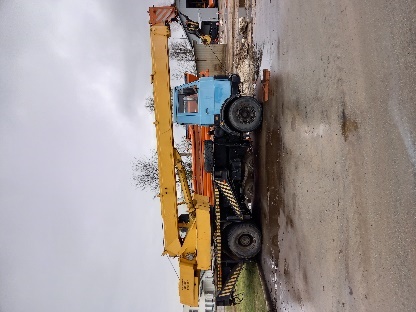 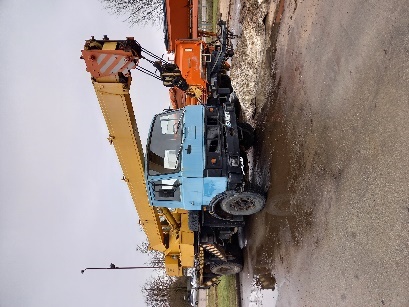 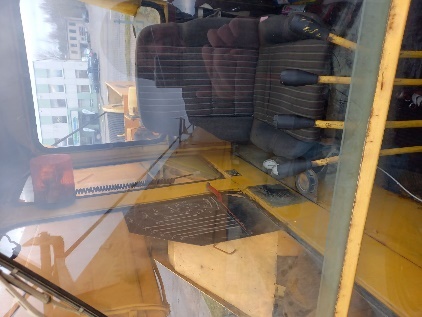 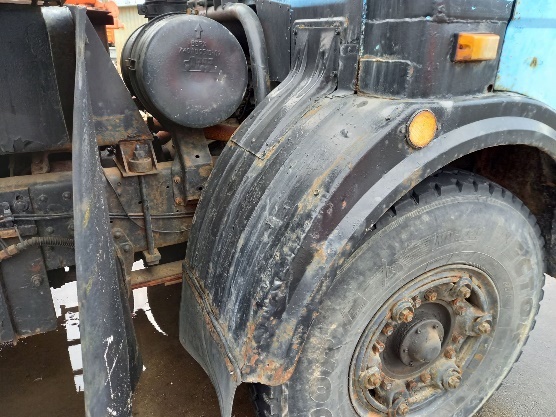 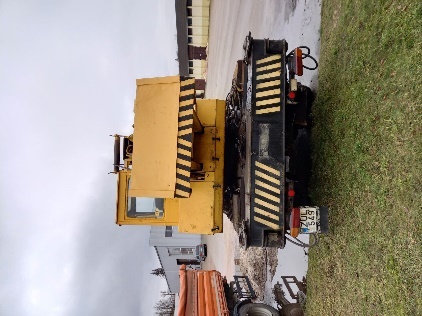 Rokiškio kelių tarnyba    Panevėžio g. 7,   KupiškisRokiškio kelių tarnyba    Panevėžio g. 7,   KupiškisRokiškio kelių tarnyba    Panevėžio g. 7,   KupiškisRokiškio kelių tarnyba    Panevėžio g. 7,   KupiškisRokiškio kelių tarnyba    Panevėžio g. 7,   KupiškisRokiškio kelių tarnyba    Panevėžio g. 7,   KupiškisRokiškio kelių tarnyba    Panevėžio g. 7,   KupiškisRokiškio kelių tarnyba    Panevėžio g. 7,   KupiškisRokiškio kelių tarnyba    Panevėžio g. 7,   KupiškisRokiškio kelių tarnyba    Panevėžio g. 7,   KupiškisRokiškio kelių tarnyba    Panevėžio g. 7,   KupiškisRokiškio kelių tarnyba    Panevėžio g. 7,   Kupiškis7Sniego rotorius SU-2300303-00544120012001Sugedęs pavaros reduktorius, paveiktas korozijos. Ilgai stovėjęs nenaudojamas250868695272240352240352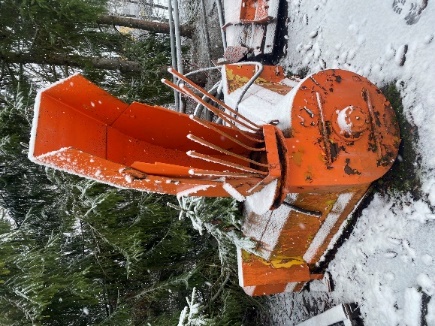 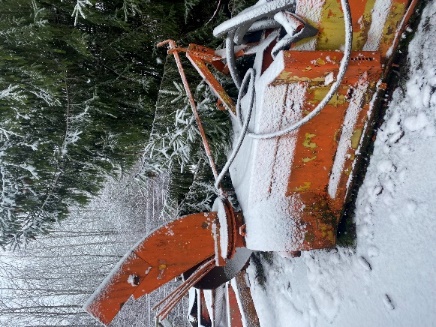 Ukmergės kelių tarnyba    Zibalų g. 55,  Širvintos Ukmergės kelių tarnyba    Zibalų g. 55,  Širvintos Ukmergės kelių tarnyba    Zibalų g. 55,  Širvintos Ukmergės kelių tarnyba    Zibalų g. 55,  Širvintos Ukmergės kelių tarnyba    Zibalų g. 55,  Širvintos Ukmergės kelių tarnyba    Zibalų g. 55,  Širvintos Ukmergės kelių tarnyba    Zibalų g. 55,  Širvintos Ukmergės kelių tarnyba    Zibalų g. 55,  Širvintos Ukmergės kelių tarnyba    Zibalų g. 55,  Širvintos Ukmergės kelių tarnyba    Zibalų g. 55,  Širvintos Ukmergės kelių tarnyba    Zibalų g. 55,  Širvintos Ukmergės kelių tarnyba    Zibalų g. 55,  Širvintos Asenizacinis automob. KO532b MAZCGJ4910404-0006412006Nėra kur panaudoti. Susiurbta talpykla. variklis DEUTZ 125 Kw, p.d.  ZFNėra kur panaudoti. Susiurbta talpykla. variklis DEUTZ 125 Kw, p.d.  ZF2800868787203868787203240353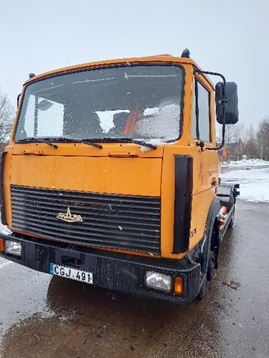 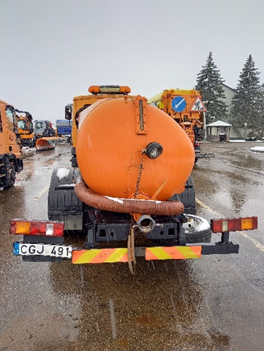 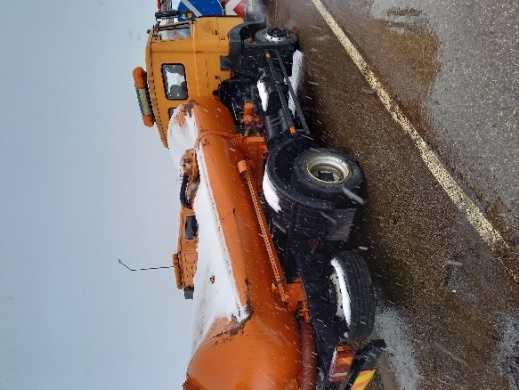 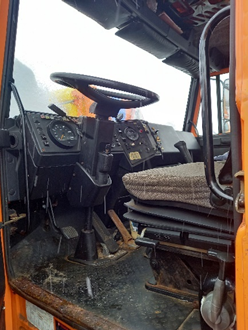 